Муниципальное бюджетное общеобразовательное учреждение Беляевского района Оренбургской области «Старицкая основная общеобразовательная школа»УТВЕРЖДАЮдиректор МБОУ «Старицкая ООШ»		        ___________	 С.В.КулишПриказ от ________ г.  № ___РАБОЧАЯ    ПРОГРАММАПоРУССКОМУ ЯЗЫКУУровень общего образованияначальное общее образование, 1-4 классыКоличество часов - 170Учитель Чиняева Ольга АлекандровнаПрограмма разработана на основе примерных программ по учебным предметам. Начальная школа в 2 частях. М: Просвещение, 2010 (Стандарты второго поколения).Учебник русского языка «К тайнам нашего языка» для 4 класса в 2-х частях«Ассоциация XXI», 2012г.Пояснительная запискаРабочая программа по русскому языку  для 4  классов составлена в соответствии с правовыми и нормативными документами:Федеральный Закон «Об образовании в Российской Федерации» (от 29.12. 2012 г. № 273-ФЗ);Федеральный Закон от 01.12.2007 г. № 309 (ред. от 23.07.2013 г.) «О внесении изменений в отдельные законодательные акты Российской Федерации в части изменения и структуры Государственного образовательного стандарта»;Областной закон от    06.09.2013 №1698/50     «Об образовании в Оренбургской области»;Приказ Минобразования России от 05.03.2004 г. № 1089 «Об утверждении федерального компонента государственных образовательных стандартов начального общего, основного общего и среднего (полного) общего образования»;Приказ Минобрнауки России от 31.03.2014 г. № 253 «Об утверждении федерального перечня учебников, рекомендуемых к использованию при реализации имеющих государственную аккредитацию образовательных программ начального общего, основного общего, среднего общего образования на 2016-2017учебный год»;Приказ Минобразования России от 09.03.2004 г. № 1312 «Об утверждении федерального базисного учебного плана и примерных учебных планов для образовательных учреждений Российской Федерации, реализующих программы общего образования»;Приказ Министерства образования и науки Российской Федерации от 31 декабря 2015 г. № 1577 «О внесении изменений в федеральный государственный образовательный стандарт основного общего образования, утвержденный приказом Министерства образования и науки Российской Федерации от 17 декабря 2010 г. № 1897»;Примерная программа по предмету (для общеобразовательных учреждений М. С Соловейчик, Н. С. Кузьменко «Русский язык. Программа. 1-4 классы». Программа соответствует учебникам, рекомендованным Министерством образования и науки Российской Федерации,- Смоленск, «Ассоциация XXI век», 2010)УМК: «Гармония»Учебник М. С Соловейчик, Н. С. Кузьменко «Русский язык. К тайнам нашего языка: 4 класс: учебник русского языка,в 2частях.- Смоленск, «Ассоциация XXI век», 2014г.Рабочая тетрадь- задачник к учебнику «Русский язык: к тайнам нашего языка» для 4 класса общеобразовательных учреждений в 3 частях,- Смоленск, «Ассоциация XXI век», 2016г.Методическая литература М. С Соловейчик, Н. С. Кузьменко «Русский язык. К тайнам нашего языка. Методические рекомендации к учебнику и тетрадям-задачникам для 4 класса начальной школы». ,- Смоленск, «Ассоциация XXI век», 2010г.  Федеральный базисный план отводит 170 часов для образовательного изучения русского языка в 4 классе из расчёта  5часов в неделю.В соответствии с этим реализуется за год в объеме 170часов. (34 недели)Цели: – создать условия для  осознания ребёнком себя  как языковой личности, для становления у него интереса к изучению русского языка,  для появления  сознательного отношения к  своей речи;–  заложить основы лингвистических знаний  как  элемент представления о научной картине мира и как базу для формирования умения осознанно пользоваться языком в процессе коммуникации;– сформировать комплекс языковых и речевых умений, обеспечивающих сознательное использование средств языка, функциональную грамотность учащихся;–  средствами предмета «Русский язык» влиять на формирование психологических новообразований младшего школьника, его интеллектуальное и  эмоциональное развитие, на формирование учебной самостоятельности и в целом умения учиться;– обеспечить становление у младших школьников всех видов речевой деятельности в устной и письменной форме,  становление их коммуникативной компетенции.Задачи: Обучающие:формирование на основе лингвистических  знаний осознанных, а потому  контролируемых языковых и речевых  умений;  Развивающие:формирование их лингвистического мышления, т.е. способности осознавать язык как предмет  наблюдения, выполнять с языковым материалом операции анализа, синтеза, сравнения, классификации, обобщения;совершенствование у детей чувства слова,  языковой интуиции.Воспитывающие:привитие внимания, интереса и уважения к русскому языку, уважения к себе как его носителю;формирование заботливого отношения к качеству своей речи;формирование культуры речевого поведения, умения общаться в устной и письменной форме2. Содержание учебного предмета3.Тематическое планирование4. Календарно-тематическое планированиеЛист корректировки рабочей программыПланируемые результаты освоения учебного предмета и система их оценкиСистема оценки достижения планируемых результатов освоения основной образовательной программы основного общего и среднего общего образования предполагает комплексный подход к оценке результатов образования, позволяющий вести оценку достижения обучающимися всех трёх групп результатов образования: личностных, метапредметных и предметных.Система оценки предусматривает уровневый подход к содержанию оценки и инструментарию для оценки достижения планируемых результатов, а также к представлению и интерпретации результатов измерений.Одним из проявлений уровневого подхода является оценка индивидуальных образовательных достижений на основе «метода сложения», при котором фиксируется достижение уровня, необходимого для успешного продолжения образования и реально достигаемого большинством обучающихся, и его превышение, что позволяет выстраивать индивидуальные траектории движения с учётом зоны ближайшего развития, формировать положительную учебную и социальную мотивацию.Система оценки достижения планируемых результатов освоения основной образовательной программы основного общего образования предполагает комплексный подход к оценке результатов образования, позволяющий вести оценку достижения обучающимися всех трёх групп результатов образования: личностных, метапредметных и предметных.Система оценки предусматривает уровневый подход к содержанию оценки и инструментарию для оценки достижения планируемых результатов, а также к представлению и интерпретации результатов измерений.Одним из проявлений уровневого подхода является оценка индивидуальных образовательных достижений на основе «метода сложения», при котором фиксируется достижение уровня, необходимого для успешного продолжения образования и реально достигаемого большинством обучающихся, и его превышение, что позволяет выстраивать индивидуальные траектории движения с учётом зоны ближайшего развития, формировать положительную учебную и социальную мотивацию.Критерии и нормы оценки знаний, умений и навыков обучающихся по учебному предмету. Оценивание контрольных работ:Задание считается выполненным, если содержит более 65% верных ответов.При проверке диктантов три ошибки на одно и то же правило считаются за 1 ошибку, с четвертой - за самостоятельную.Самостоятельное исправление ошибки обучающимся не учитывается, отметка не снижается (при списывании текста отметка снижается).Особенности оценивания тестовых работОценивание тестовых работ в соответствии с учебным пособием Корешковой Т.В. Тестовые задания по русскому языку.4 класс. В 2 ч. – 4-е изд., исправ. и доп. - Смоленск: Ассоциация XXI век, 2013.Критерии оценивания комплексных работ по русскому языкуОЦЕНКА ПИСЬМЕННЫХ РАБОТ ПО РУССКОМУ ЯЗЫКУДиктант4 класс – 1 – 2 четверть – 58 – 77 слов.                      3 – 4 четверть – 76 – 93 слова.«5» - без ошибок.  Работа написана аккуратно.«4» - 1-2 ошибки.  Работа выполнена чисто, но допущены небольшие отклонения от норм каллиграфии.«3» - 3-5 ошибок. Работа выполнена небрежно.«2» - более 5 ошибок. Работа выполнена небрежно.  Учёт ошибок в диктанте:1. Повторная ошибка в одном и том же слове считается за 1 ошибку.2. Ошибки на одно и то же правило, допущенные в разных словах, считаются как две ошибки.  Ошибкой считается:1. Нарушение орфографических правил при написании слов, включая ошибки на пропуск, перестановку, замену и вставку лишних букв в словах.2. Неправильное написание слов, не регулируемых правилами, круг которых очерчен программой каждого класса (словарные слова).3. Отсутствие знаков препинания, изученных в данный момент в соответствии с программой. Отсутствие точки в конце предложения не считается ошибкой, если следующее предложение написано с большой буквы.  ПримечаниеПри оценке контрольной работы учитывается в первую очередь правильность её выполнения. Исправления, которые сделал ученик, не влияют на оценку, за исключением контрольного списывания. Учитывается только последнее написание. Оформление работы так же не должно влиять на оценку, ибо в таком случае проверяющий работу может быть недостаточно объективным. При оценивание работы учитель принимает во внимание каллиграфический навык.При оценивание работы принимается во внимание не только количество, но и характер ошибок. Например, ошибка на невнимание в меньшей мере влияет на оценку, чем ошибки на изученное правило, в особенности на давно изученные орфограммы.Грамматическое задание«5» - без ошибок.«4» - правильно выполнено не менее ¾ заданий.«3» - правильно выполнено не менее ½ заданий.«2» - правильно выполнено менее ½ заданий.Контрольное списывание«5» - за безукоризненно выполненную работу, в которой нет  исправлений.«4» - 1 ошибка или 1 – 2 исправления.«3» - 2 – 3 ошибки.«2» - 4 и более ошибок.Словарный диктант            4 класс – 12 – 15 слов.«5» - без ошибок.«4» - 1 ошибка и 1 исправление.«3» - 2 ошибки и 1 исправление.«2» - 3-5 ошибок. Тест«5» - верно выполнено более ¾ заданий.«4» - верно выполнено ¾ заданий.«3» - верно выполнено ½ заданий«2» - верно выполнено менее ½ заданий.Входная Контрольная  работаЦель: проверить сформировать умения применять знания орфографии на письме.Ход урокаI. Организационный момент.II. Диктант.(На месте неизученных орфограмм учащиеся могут оставлять «окошки».)Мы увидели барсучью нору. Подобрались к овражку, заглянули. На холме в тени сидит барсучиха, муху отгоняет. Шагах в десяти бегают барсучата. От нас совсем близко. Смешные они!Один сполз по склону овражка. Теперь забраться не может. Еловые иголки скользят. Когтями работать он еще не научился. Зверек повернулся и побежал от горки. Мать голову повернула и поглядела на него. Сразу остановился. Как это она так смогла?III. Грамматические задания.1. Написать начальную форму глаголов.I вариант – увидели –  … , нарисует – … .II вариант – заглянули –  … , отработает – … .2. Найти в тексте три существительных так, чтобы одно было употреблено в форме дательного падежа, другое – в форме родительного падежа, третье – в форме предложного падежа.Падеж указан над существительным.3. Подчеркнуть главные члены.I вариант – в 11-м предложении.II вариант – в 12-м предложении.4. Выполнить звукобуквенный анализ слова.I вариант – сполз.II вариант – когти.5. Указать строение слова.I вариант – побежала, к овражку, смешные.II вариант – увидели, еловые, от горки.(Грамматические задания для контрольной работы предлагаются на выбор учителя.)Образец работы над ошибками1. Правописание устойчивых сочетаний.жи – ши, ча – ща, чу – щу, ЧК – чн, нч, рщ, щн – нщ.Выписать слово, в котором допущена ошибка, и дописать 5 слов с этим же сочетанием.Жираф, животное, жизнь, ужи, наживка, лужи.2. Правописание заглавной буквы в именах собственных.Выписать слово, в котором допущена ошибка, и дописать 5 слов, являющихся именами собственными.Волгоград, Москва, Антон, Елена, Енисей, Мурка.3. Правописание предлогов со словом.Выписать слово с предлогом, где допущена ошибка, между ними вставить слово или вопрос.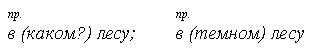 4. Правописание безударных гласных в корне слова, проверяемых ударением.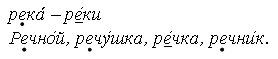 5. Правописание безударных гласных в корне слова, не проверяемых ударением.Прописать слово на всей строке несколько раз.лопата    лопата    лопата    лопата    лопата6. Правописание парных согласных.Выписать слово, в котором допущена ошибка, подобрать проверочное, дописать 2 слова с тем же парным согласным в слабой позиции.ягодка – ягодыгладкий – гладенькийдождь – дождик7. Правописание мягкого знака.Выписать слово, в котором допущена ошибка, дописать 5 слов с мягким знаком в той же позиции.Мель, день, пень, конь, лось, дождь.Или:Деньки, коньки, пальто, дальний, угольки, хорьки.Или:Деревья, листья, белье, Софья, перья, жилье.8. Правописание слов с разделительным твердым знаком.Выписать слово, в котором допущена ошибка, и дописать 5 слов с разделительным твердым знаком.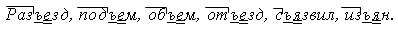 9. Правописание удвоенных согласных.Прописать слово на всей строке несколько раз.аллея    аллея    аллея    аллея    аллея    аллея10. Правописание приставок.Выписать слово, в котором допущена ошибка, и дописать 5 слов с той же приставкой.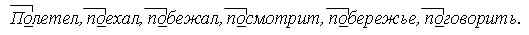 11. Правописание непроизносимых согласных.Выписать слово, в котором допущена ошибка, подобрать проверочное слово, дописать 2 слова на то же правило.сердце – сердечкояростный – яростьпрекрасно – прекрасен12. Правописание мягкого знака после шипящих.Выписать слово, в котором допущена ошибка, и дописать 5 слов с шипящим на конце, указывая род.13. Правописание безударных окончаний имен существительных.Выписать слово, в котором допущена ошибка, в словосочетании с падежным вопросом, указать склонение, падеж.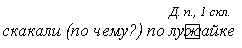 14. Правописание о и е в окончаниях имен существительных после шипящих и ц.Выписать слово, в котором допущена ошибка, и дописать 5 слов с той же орфограммой, поставить ударение.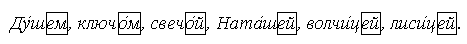 15. Правописание безударных окончаний имен прилагательных.Выписать слово, в котором допущена ошибка, в словосочетании с вопросом.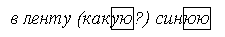 16. Правописание личных окончаний глаголов настоящего и будущего времени.Выписать слово, в котором допущена ошибка, записать неопределенную форму глагола, указать спряжение.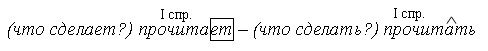 17. Правописание родовых окончаний глаголов прошедшего времени.Выписать слово, в котором допущена ошибка, вместе с существительным, указать род.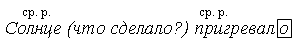 18. Правописание суффиксов глаголов прошедшего времени перед суффиксом 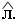 Выписать слово, в котором допущена ошибка, записать неопределенную форму.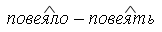 Изложение повествовательного текстаЦель: развивать умения воспринимать и воспроизводить текст, в центре которого описание поведения человека.Ход урокаI. Организационный момент.II. Постановка учебной задачи.– Вы много знаете об Аркадии Петровиче Гайдаре не только как о писателе, но и как о человеке.– Сегодня мы будем писать о нем изложение.– С какой целью мы пишем на уроках изложения?(Что-то узнать новое из текста; научиться точно передавать содержание прочитанного или услышанного; научиться грамотно писать слова и т. д.)III. Знакомство с содержанием и структурой текста.– Прочитайте текст для изложения. (Лучше, если распечатанный текст будет лежать на каждой парте.)Спасённый садВесной Гайдар отдыхал в Крыму, в Ялте.Однажды он шёл по пустынной улице. Вдруг из соседнего сада послышались тревожные голоса, крики. Оказалось, что в саду вырвало кран из водопроводной трубы. Сильная струя воды била прямо в кусты роз, сирени, в клумбы с цветами, вымывала из-под них землю и могла уничтожить весь сад.Гайдар подбежал к трубе и зажал её ладонью. Поток воды остановился. Гайдар сдерживал мощное давление воды из последних сил. Ему было очень больно. Он почернел и стиснул зубы, но трубу не отпустил, пока не нашли кран и не перекрыли воду.У Гайдара весь день было прекрасное настроение. Ему удалось спасти маленький чудный сад.(По К. Паустовскому.)– Что нового узнали об Аркадии Петровиче?– Кто об этом рассказал?– Был ли автор очевидцем этого случая?– Почему вы так думаете?– Что является началом рассказа?– Что составляет содержание основной части и концовку?IV. Лексико-стилистическая работа.– Закройте текст и попытайтесь мысленно (про себя) пересказать его. Если нужно, откройте текст и прочитайте.– Что затрудняло? (Точность употребления слов, полнота передачи текста…)– Давайте посмотрим, какие слова употребил автор, как он передал последовательность всех действий.– Какие слова для нас будут опорными? (Глаголы.)Учащиеся повторно читают текст, выделяют опорные слова-глаголы, воспроизводят фрагменты текста, описывая состояние писателя (3-й абзац).– Как автор передал отношение самого Гайдара к этому случаю?V. Орфографическая подготовка.– Прочитайте текст, объясняя все орфограммы. (Ученики читают по одному предложению.)– Какие слова в правописании вызывают затруднения?(Запись на доске трудных слов: по пустынной улице, кусты сирени, уничтожить, настроение.)– Обратите внимание на постановку запятых в тексте. Объясните их употребление.– Запомните: Оказалось, что…VI. Перечитайте текст еще раз, попробуйте его пересказать.(1–2 ученика рассказывают вслух.)VII. Написание изложения.Словарные диктанты1 четвертьОвёс, деликатный, путешествие, салют, около, привет, агроном, овца, беседа, гражданин, вежливый, волшебник, галерея.2 четверть        Викторина, директор, очевидец, цитата, фиолетовый, честно, свобода, революция, равнина, орнамент, желать, деликатный, борозда, серебряный, обидеть, издалека.3 четвертьХозяйство, фантазия, недоросль, земледелие, торжественный, финиш, пароль, каталог, горизонт, доверие, живопись, сверкать, заповедник, бульдозер, слева.Контрольные работыПо теме «Местоимение»Скворец        У меня был очень хороший скворец, назвал я его Колей. Я за ним ухаживал, кормил, играл, учил петь.        Утром скворец садился на кровать и пел. Если я не вставал, он спрыгивал на подушку, щипал за ухо, дергал простыню.        Время обеда он знал хорошо. Скворец первый занимал место рядом с моим. Ел он со мной из одной тарелки.        Как только я приходил домой, скворец летел ко мне и трепал меня за ухо.        В конце зимы я перевёл его в клетку. В клетке он чувствовал себя хорошо, но в комнате ему было интересней.2. Подчеркнуть местоимения. Обозначить лицо, число и падеж.По теме «Наречие»Рождение реки        В мелком кустарнике ярко сверкает маленькое окошко с чистой водой. Здесь бьёт ключ. Отсюда берёт начало крохотный ручеёк. Потом быстро он вытекает на широкий луг. Слева и справа спешат к шумному ручью потоки. Они наполняют его. И вот уже стал ручеёк речушкой. Течёт вода в ней медленно и спокойно. На зеркальной поверхности весело играют лучи летнего солнца.        В речной заводи заходит стайка мелкой рыбёшки. Закачались дружно на водной глади жёлтые кувшинки. Появились на широком просторе лёгкие лодочки с рыбаками. Грамматическое задание.В первом предложении подчеркнуть подлежащее и сказуемое. Указать падеж имён существительных.Разобрать по составу: справа, весело, легкие.К данным прилагательным записать противоположные по значению: мелкая (рыбка) -…, мелкая (река) -…По теме «Имя прилагательное»В бору        По берегам тихой речки Волгуши раскинулся сосновый бор. В окрестности нет красивее леса. Летнее солнце освещает высокие сосны с гладкими стволами. Деревья качают вершинами в голубой лазури. Ничто не нарушает тишины соснового бора. В нём всегда стоит запах сосновой хвои. Мягким ковром лежит мох. Около корней старой сосны лисья нора. На моховой подушке краснеют гроздья поздней ягоды брусники. Что за красавец с темной головкой на крепкой ножке? Это съедобный гриб боровик. За ним вылезли маслята, рыжики, волнушки.Грамматическое задание.Первое предложение разобрать по членам предложения и по частям речи.Определить падеж имён прилагательных в данных словосочетаниях: в голубой лазури, мягким ковром, с тёмной головкой, соснового бора. Выделить окончание.Записать ответ на вопрос одним предложением: «Почему гриб боровик так называется?»По теме «Правописание глаголов»Медвежья берлога        От сильной бури повалилась старая сосна. Она лежала на лесной полянке. По обеим сторонам полянки толпились берёзки, ёлочки.        В ельнике захрустели сухие ветки. Крупный бурый медведь бродил возле ёлок, искал ягоды брусники и черники. Топтыгин подошёл к красавице-сосне, осмотрел её. Заглянул под крону, залез и сидит под ветвями. Потом вдруг стал сметать лапой иголочки, мох. Облюбовал косолапый местечко для зимовки. Устроит под сосной берлогу и заснёт в мягкой постели.Грамматическое задание.Определить спряжение глаголов: сметать, заснет, устроит.Подчеркнуть глаголы прошедшего времени.Выписать из текста слова, которыми автор называет зверя.ДИКТАНТ «Обобщение изученных орфограмм»Русские леса        Хороши русские леса! Смолою пахнет сосновый бор. Под самыми тучами шумят зелёные вершины, метут синеву неба. Точно белые красавицы глядят в воду кудрявые берёзки. На залитых солнцем полянах раскинулись дубы. Каждым листочком дрожит осинка. Ярок осенний наряд деревьев. Высокие стройные ели вытянули острые макушки. На зелени хвои огнистыми парусами сверкают клёны, редеют осины. В тенистых дубравах поселились певчие птицы. Тихие речушки протекают в лесной глуши. Далёкий горизонт слегка окутан лиловой дымкой.Грамматическое задание:Выписать сложное предложение, выделить основы.Указать части речи в предпоследнем предложении.Обозначить морфологические признаки глаголов.ДИКТАНТ за I полугодиеСнежинкиОни родились коротким осенним днём. На земле было пасмурно и скучно. Медленно плыла туча. Закружились в воздухе снежинки. В вихре танца они вспыхивали удивительными огоньками. Снежинки пролетали над рощей, полем, деревней. Где остановиться на ночлег? На крыше одинокой избушки было пусто. Снежные красавицы решили здесь сделать остановку. Они украсили дорожку к речке, верхушку старой ели. Пушистым ковром легли на луг. Утром на снежной поверхности появились первые следы зверей и птиц.Слова для справок: медленно, остановиться, здесь.Грамматические заданияВариант 11. В последнем предложении подчеркнуть главные члены предложения.2. Указать падежи всех имен существительных в десятом предложении.Вариант 21. В четвёртом предложении подчеркнуть главные члены предложения.2. Указать падежи всех имен существительных в пятом предложении.по теме «Правописание окончаний имён прилагательных»        У старой сосны на солнце резвятся весёлые белки. Радуются они светлой весне. Белки к весне сменили пушистые шубки. Спинки, хвосты стали у них рыжими.       Долгую зиму жили белки в высоком лесу. В ненастные дни грелись в глубоких дуплах деревьев. В хорошую погоду носились по лесу. На ёлках грызли они смолистые шишки.       Много забот будет у белок летом. Нужно выкормить бельчат. На зиму белкам нужно запасти орехов, грибов.       Мирные белки в лесу никому не делают вреда. Друг за дружкой гоняются они по деревьям.  Весело играет у старой сосны стайка белок.Грамматическое заданиеТретье предложение разбери по членам предложения и обозначь части речи.В последнем предложении надпиши время и число глагола.Разбери по составу смолистые, шубки.Найди два предложения с однородными членами и подчеркни в них однородные членыДИКТАНТ за II полугодие по теме «Правописание изученных орфограмм»Летняя прогулка        Хорошо летом в лесу, в роще, в поле. Люблю ранним утром ходить в соседнюю рощу. Стройными рядами стоят белые берёзки. Сквозь листву заиграл на зелени травы золотой луч утреннего солнца. Идёшь по узкой тропинке. В густой траве краснеет самая сладкая ягодка. Рвёшь душистую землянику. В чаще распевают птицы. По всей окрестности разливаются их голоса.        За рощей в глубоком овраге бьёт ключ. Сидишь на пенёчке у родника. Держишь в руках кружку и кусок чёрного хлеба. Приятно выпить в жару прохладной родниковой воды! Какие вкусные ягоды со свежим хлебом! Съешь завтрак и отправишься домой.Грамматические задания1. Над первым словом каждого предложения надпиши, какое это предложение: пр. (простое), с одн. чл. (с однородными членами).2. Третье предложение разобрать по членам предложения.3. Выписать из текста три словосочетания существительного с прилагательным. Указать их падеж, выделить окончания.Контрольное изложениеПёс и черепаха        Однажды папа принёс домой черепаху нам в подарок. Черепаха лежала на полу, спрятав голову и лапы. Она была похожа на перевёрнутый тазик.        Подошёл пёс. Он понюхал черепаху, потрогал лапой панцирь и залаял. Лаял он так долго, что у черепахи, наверное, заболели уши. Она  решила посмотреть, кто это вопит без передышки. Черепаха  глянула своим глазом, пёс умолк. Мама поставила для черепахи молоко. Пёс тут же выпил его. Папа отогнал пса, а черепахе опять дали холодного молока. Но та заковыляла под кровать, а пёс снова выпил её молоко.        С тех пор он очень полюбил черепаху и лаял на тех, кто брал её на руки.                                                        (по Ю. Хазанову)Примерный план.Знакомьтесь, черепаха.Пёс и черепаха.В руки не брать!Трудные слова: панцирь, тут же, заковыляла.1.Планируемые  результаты освоения учебного   предметаВ результате изучения курса русского языка по данной программе у выпускника начальной школы будут сформированы  предметные (лингвистические) знания и умения, предусмотренные программой, а также личностные и метапредметные (регулятивные, познавательные, коммуникативные) универсальные учебные действия как основа умения учиться.Личностные результаты освоения предмета «Русский язык»У выпускника будут сформированы: представление о русском языке как языке его страны; осознание языка как средства общения; элементы коммуникативного, социального и учебно-познавательного мотивов изучения русского языка, представление о богатых его возможностях, осознание себя носителем этого языка; понимание того, что ясная, правильная речь – показатель культуры человека; желание умело пользоваться русским языком и элементы сознательного отношения к своей речи, контроля за ней. Выпускник получит возможность для формирования: понимания значимости хорошего владения русским языком, развития коммуникативного и учебно-познавательного мотивов его освоения; выраженного познавательного интереса к русскому языку;сознательного отношения к качеству своей речи.Метапредметные результаты освоения предмета «Русский язык»Регулятивные универсальные учебные действияВыпускник научится:принимать и сохранять учебную задачу; планировать (в сотрудничестве с учителем или самостоятельно, в том числе  во внутренней речи) свои действия для решения задачи; действовать по намеченному плану, а также по инструкциям, содержащимся в  источниках информации: речь учителя, учебник и т.д. выполнять учебные действия в материализованной, речевой или умственной форме; использовать речь для регуляции своих действий;контролировать процесс и результаты своей деятельности, вносить необходимые коррективы; оценивать свои достижения,  осознавать  трудности, искать их причины и способы преодоления.Выпускник получит возможность научиться: в сотрудничестве с учителем ставить новые учебные задачи и осуществлять действия для реализации замысла;преобразовывать практическую задачу в познавательную;проявлять познавательную инициативу в учебном сотрудничестве;адекватно оценивать свои достижения, осознавать трудности, понимать их причины, планировать действия для преодоления затруднений и выполнять их.Познавательные универсальные учебные действияВыпускник научится: осознавать познавательную задачу, целенаправленно слушать (учителя, одноклассников), решая её;находить в тексте необходимые сведения, факты и другую информацию, представленную в явном виде;самостоятельно находить нужную информацию в материалах учебника, в обязательной учебной литературе, использовать её для решения учебно-познавательных задач; находить в указанных источниках языковые примеры для иллюстрации определённых понятий, правил, закономерностей; пользоваться знакомыми лингвистическими словарями, справочниками;применять разные способы фиксации информации (словесный, схематичный и др.), использовать эти способы в процессе решения учебных задач; понимать информацию, представленную в изобразительной, схематичной форме; переводить её в словесную форму;владеть общими способами решения конкретных лингвистических задач;ориентироваться на возможность решения отдельных лингвистических задач разными способами; осуществлять анализ, синтез, сравнение, классификацию языкового материала по заданным критериям;строить несложные рассуждения, устанавливать причинно-следственные связи, делать выводы, формулировать их;подводить факты языка и речи под понятие на основе выделения комплекса существенных признаков. Выпускник получит возможность научиться:  осуществлять поиск необходимой информации в дополнительных доступных источниках (справочниках, учебно-познавательных книгах и др.);находить языковые примеры для иллюстрации понятий, правил, закономерностей в самостоятельно выбранных источниках;делать небольшие выписки из прочитанного для практического использования;осуществлять выбор способа решения конкретной языковой или речевой задачи; анализировать и характеризовать языковой материал по самостоятельно определённым параметрам;проводить сравнение и классификацию языкового материала, самостоятельно выбирая основания для этих логических операций.Коммуникативные универсальные учебные действияВыпускник научится:участвовать в диалоге, в общей беседе, выполняя принятые правила речевого поведения (не перебивать, выслушивать собеседника, стремиться понять его точку зрения и т.д.);задавать вопросы, отвечать на вопросы других;понимать зависимость характера речи (построения высказывания, выбора языковых средств) от задач и ситуации общения (сообщить, объяснить что-то или словами нарисовать увиденное, показать действия или признаки; поздравить кого-то или научить чему-то; в устной или письменной форме; адресат взрослый или сверстник и т.д.)выражать свои мысли, чувства в словесной форме, ориентируясь на  задачи и ситуацию общения, соблюдая нормы литературного языка, заботясь о ясности, точности выражения мысли;осознавать, высказывать и обосновывать свою точку зрения; стараться проявлять терпимость по отношению к высказываемым другим точкам зрения; вступать в учебное сотрудничество с одноклассниками, участвовать в совместной деятельности, оказывать взаимопомощь, осуществлять взаимоконтроль, проявлять доброжелательное отношение к партнёрам; строить небольшие монологические высказывания с учётом ситуации общения и конкретных речевых задач, выбирая для них соответствующие языковые средства.Выпускник получит возможность научиться:начинать диалог, беседу, завершать их, соблюдая правила вежливости;оценивать мысли, советы, предложения других людей, принимать их во внимание и пытаться учитывать в своей деятельности;инициировать совместную деятельность, распределять роли, договариваться с партнёрами о способах решения возникающих проблем;создавать высказывания разных видов (в устной и письменной форме) для решения различных коммуникативных задач, адекватно строить их и использовать в них  разнообразные средства языка; применять приобретённые коммуникативные умения в практике свободного общения. Предметные результаты освоения программыОбщие результаты освоения программыВыпускники начальной школы:овладеют начальными представлениями о языке как средстве общения, о принятых правилах культуры речевого поведения, о разновидностях речи, о системе средств русского языка (фонетических, графических, лексических, словообразовательных, грамматических), об особенностях общения в устной и письменной форме, о нормах литературного языка и правилах письма;освоят основные понятия и правила из области фонетики, графики, морфемики, грамматики, орфографии, культуры речи, теории текста (в объёме изученного); приобретут умение находить, сравнивать, классифицировать, характеризовать различные единицы языка (звуки, буквы, слова, предложения) по указанным параметрам, конструировать из этих единиц единицы более высокого уровня (слова, словосочетания, предложения, тексты);овладеют основными орфографическими и пунктуационными умениями и в целом основами грамотного письма (в пределах изученного);приобретут опыт изучающего и поискового (при работе со словарями, справочниками) чтения, а также правильного речевого поведения, создания  собственных высказываний разных видов (в освоенных пределах) с учётом задач и ситуации общения.Результаты освоения основных содержательных линий курсаФормирование речевых, коммуникативных умений, совершенствование речевой деятельностиВыпускник научится:участвовать в устном общении на уроке (слушать собеседников, говорить на обсуждаемую тему, соблюдать основные правила речевого поведения), владеть нормами речевого этикета в типовых ситуациях учебного и бытового общения; самостоятельно читать тексты учебника, извлекать из них информацию, работать с ней в соответствии с учебно-познавательной задачей;  пользоваться различными словарями учебника для решения языковых и речевых  вопросов;  замечать в речи незнакомые слова и спрашивать об их значении, обращаться для ответа на вопрос к толковому словарю учебника; соблюдать нормы произношения, изменения,  употребления и написания слов, имеющихся в словарях учебника;понимать тему и главную мысль текста (при её словесном выражении), озаглавливать текст по его теме и (или) главной мысли; озаглавливать части текста, выделенные абзацными отступами, составлять план; восстанавливать последовательность частей или последовательность предложений в тексте повествовательного характера (с ясной логикой развития событий);строить предложения для решения определённой речевой задачи (для ответа на заданный вопрос, для завершения текста, для передачи основной мысли текста, для выражения своего отношения к чему-либо);  замечать в художественном тексте (в ярких случаях) языковые средства, создающие его выразительность;находить и устранять в предъявленных предложениях, текстах нарушения правильности, точности, богатства речи (яркие случаи); письменно (после коллективной подготовки) подробно или выборочно пересказывать текст повествовательного характера (предъявленный для зрительного восприятия), сохраняя основные особенности оригинала; письменно создавать небольшие речевые произведения освоенных жанров (например, записку, письмо, поздравление), небольшие тексты повествовательного и описательного характера; проверять правильность своей письменной речи, исправлять допущенные орфографические и пунктуационные ошибки; улучшать написанное: добавлять и убирать элементы содержания, заменять слова на более точные и выразительные.Выпускник получит возможность научиться:соблюдать правила вежливости при общении с людьми, плохо владеющими русским языком;пользоваться знакомыми лингвистическими словарями, адресованными младшим школьникам;понимать главную мысль текста, выраженную в подтексте; озаглавливать текст по его главной мысли с учётом стиля и типа речи  (без терминов); конструировать предложение из заданных слов с учётом его контекстного окружения;делить текст на части (ориентируясь на подтемы), составлять план;самостоятельно (с использованием памятки учебника) готовиться к пересказу текста; пересказывать повествовательные тексты с элементами описания, рассуждения, сохраняя особенности оригинала; создавать речевые произведения разных жанров (загадки, словесные этюды, простые инструкции), небольшие тексты, содержащие описание, рассуждение, оценку чего-либо;  редактировать собственные тексты, совершенствуя правильность речи, улучшая содержание, построение предложений и выбор языковых средств;соблюдать требования каллиграфии при письме, аккуратно и, по возможности, красиво оформлять свои записи.                                                         Формирование языковых уменийВ области фонетики и графикиВыпускник научится:различать понятия «звук» и «буква»;определять характер каждого звука в слове (в объёме изученного), характеризовать звуки, словесно и схематически (при предъявлении слова звучащим или написанным); понимать характеристику звуков речи, представленную в модельном виде;сравнивать и классифицировать указанные звуки речи по заданным параметрам; анализировать и группировать слова по указанным характеристикам звуков;объяснять случаи несовпадения количества звуков и букв; объяснять выбор способа обозначения буквами твёрдости-мягкости согласных и звука [й,]; правильно обозначать твёрдость-мягкость согласных и звук [й,] при письме;определять количество слогов в слове и их границы (на основе освоенных критериев); определять в слове ударный слог; сравнивать и классифицировать слова по их слоговому составу, по расположению ударного слога, по количеству безударных;правильно называть буквы алфавита, располагать буквы и слова по алфавиту; использовать знание алфавита при работе со словарями;пользоваться при письме небуквенными графическими средствами: пробелом между словами, знаком переноса, абзацным отступом («красной строкой»);Выпускник получит возможность научиться:обозначать звуковой состав слова с помощью элементарной транскрипции;сравнивать, классифицировать звуки по самостоятельно определённым характеристикам; классифицировать слова с точки зрения их звукобуквенного состава по самостоятельно определённым критериям;письменно выполнять полный звукобуквенный анализ слова.В области словообразованияВыпускник научится: владеть опознавательными признаками однокоренных слов для их выявления; отличать однокоренные слова от форм одного и того же слова, от синонимов и слов с омонимичными корнями;выполнять общий способ действия для выделения в слове окончания, корня, приставки, суффикса; находить эти части в словах с однозначно выделяемыми морфемами;конструировать слова из заданных частей слова; сравнивать слова по их строению, характеризовать различия, классифицировать слова в зависимости от строения;соотносить слова с предъявленными моделями, выбирать из предложенных слова к заданной модели;различать изменяемые и неизменяемые слова; Выпускник получит возможность научиться:выделять в словах основу (в простых случаях), понимать роль каждой из её частей (корня, приставки, суффикса) в передаче лексического значения слова (без термина);отличать от других сложные слова, выделять в них два корня;понимать значения, вносимые в слово суффиксами и приставками (в пределах накопленного опыта), образовывать слова с этими морфемами для передачи соответствующего значения;правильно употреблять отдельные приставки, соотнося их с предлогами (в объёме  программы);самостоятельно подбирать слова к предложенной модели;выполнять полный разбор слов по составу (в соответствии с освоенным способом действия), выделять в слове нулевое окончание. В области лексикиВыпускник научится:осознавать, что понимание значения слов – обязательное условие их умелого использования в устной и письменной речи;выявлять в речи (устной и письменной) слова, значения которых требует уточнения; спрашивать об их значении или обращаться к толковому словарю учебника;распознавать среди предложенных слов синонимы и антонимы (простые случаи);стараться не допускать в письменной речи неоправданных повторов слов;Выпускник получит возможность научиться:выяснять значения незнакомых слов в доступных источниках (у взрослых, в толковых словарях для младших школьников); определять значение слова по тексту;наблюдать за использованием синонимов и антонимов в речи; подбирать к предложенным словам 1–2 синонима, антоним; понимать, что в языке есть слова с одним значением или несколькими, что слова могут употребляться в прямом или переносном значении; замечать в художественных текстах слова, употреблённые в переносном значении.В области морфологииВыпускник научится:выявлять принадлежность слова к определенной части речи по комплексу  освоенных признаков, разграничивать слова самостоятельных и служебных частей речи (в пределах изученного);ставить имена существительные, имена прилагательные и глаголы в начальную форму; изменять слова в соответствии с их морфологическими особенностями; ставить слова в указанные формы;определять морфологические признаки слова (род, склонение, число, падеж имени существительного; род, число, падеж имени прилагательного; время, число, спряжение, лицо или род глагола; лицо и число личного местоимения в начальной форме), выполнять для этого необходимые способы действия;сравнивать, классифицировать предложенные слова по указанным признакам;пользоваться словарями учебника «Какого рода и числа слово?», «Как правильно изменить слово?» для решения вопросов правильности речи;правильно употреблять в речи имена существительные (в объёме программы), личные местоимения 3-го лица с предлогами; использовать личные местоимения для устранения неоправданных повторов слов;под руководством учителя выявлять роль слов разных частей речи в художественном тексте; пользоваться словами разных частей речи в собственных высказываниях,  в том числе использовать имена прилагательные, наречия для повышения точности, выразительности речи;  Выпускник получит возможность научиться:различать смысловые и падежные вопросы, личные и родовые окончания; понимать значения форм настоящего, прошедшего, будущего времени;находить в тексте слова по указанным морфологическим признакам;выполнять полный морфологический анализ имён существительных, имён прилагательных, глаголов на основе освоенного общего способа действия; выделять наречия среди слов других частей речи;соотносить личное местоимение в косвенном падеже с его начальной формой;видеть особенности изменения имён прилагательных на -ий, -ья, -ин;  замечать  яркие случаи неудачного употребления местоимений, приводящие к неясности речи, стараться устранять их;пользоваться именами числительными в речи, правильно изменять их;понимать роль предлогов и союзов в речи, значение частицы не при глаголе .В области синтаксиса и пунктуацииВыпускник научится:различать слова, словосочетания и предложения по освоенным признакам;ставить от главного слова к зависимому смысловые вопросы;составлять из заданных слов словосочетания с учётом связи «по смыслу» и «по форме»;выделять предложения из потока устной и письменной речи, оформлять их границы;различать понятия «части речи» и «члены предложения», выделять в предложении главные и второстепенные члены;различать виды предложений по цели (повествовательные, вопросительные, побудительные) и интонации (восклицательные и невосклицательные); находить такие предложения в тексте; строить разные по цели и интонации предложения; выделять в предложениях главные и второстепенные члены, среди главных различать подлежащее и сказуемое;устанавливать связи членов предложения, отражать её в схемах; соотносить предложения со схемами, выбирать предложение, соответствующее схеме;  распознавать предложения с однородными членами, строить такие предложения и использовать их в речи; пользоваться бессоюзной связью, союзами и, а, но; ставить запятые перед союзами а, но, при бессоюзной связи («при перечислении»); проводить синтаксический анализ простого предложения (ясной структуры): характеризовать его по цели, интонации, наличию второстепенных членов (без деления на виды), указывать главные;различать простые предложения (без однородных членов) и сложные предложения;Выпускник получит возможность научитьсяосознанно пользоваться смысловыми и падежными вопросами для решения языковых и речевых задач;по смысловым вопросам определять значения словосочетаний;строить словосочетания разных видов;строить вопросы со словом «почему» и ответы на них; строить ответы на вопросы с учётом логического ударения; создавать побудительные предложения со значением просьбы, пожелания;различать виды второстепенных членов предложения: определение, дополнение, обстоятельство (простые случаи);различать простые предложения с однородными членами и сложные предложения (элементарные случаи);осознанно (с учётом смысла) использовать в сложных предложениях и при однородных членах союзы и, а, но; ставить в сложных предложениях перед словами что, чтобы, потому что, поэтому запятую.Формирование орфографических уменийВыпускник научится:по освоенным опознавательным признакам обнаруживать орфограммы (в зрительно воспринимаемом тексте и на слух);определять разновидности орфограмм и соотносить их с определёнными правилами (в освоенных пределах);разграничивать орфограммы на изученные правила и неизученные;пользоваться приёмом сознательного пропуска буквы на месте орфограммы (письмом с «окошками») как средством проявления орфографического самоконтроля и орфографической рефлексии по ходу письма;применять изученные орфографические правила  (в объёме  программы);пользоваться орфографическим словарём учебника для решения вопросов письма на месте непроверяемых орфограмм;писать слова с непроверяемыми орфограммами (в изученном объёме);списывать  и писать под диктовку текст объёмом до 80 слов;проверять написанное и вносить коррективы;Выпускник получит возможность научитьсяобнаруживать большую часть орфограмм в предъявленной и собственной записи;оставлять сознательный пропуск буквы («окошко») на месте неосвоенных орфограмм;применять несколько дополнительных орфографических правил (в соответствии с программой); эффективно осуществлять проверку написанного, обнаруживать и аккуратно исправлять все допущенные орфографические и пунктуационные ошибки.К концу обучения в начальной  школе данная программа обеспечит готовность учащихся к продолжению лингвистического образования на следующей ступени. № п/пНаименование раздела/темыКоличество часовСодержание1.Знаем – повторим, не знаем - узнаем20Произношение и обозначение на письме ударных и безударных гласных в слове. Выделение и определение значимых частей слова. Соотношение звуков и букв. Повторение речевых вопросов. Практическое овладение диалогической формой речи. Делаем дневниковые записи. Однозначные и многозначные слова. Звукобуквенный анализ как основа «перевода» слова звучащего в слово написанное. Выделение и определение значимых частей слова. Значение и употребление в речи. Правописание безударных личных окончаний глагола. Развитие орфографической зоркости и совершенствование всех умений. Учимся передавать рассказы других и говорить о себе.2.Знакомимся со словосочетаниями14 Построение словосочетания как способ более точного называния предмета, признака, действия. Строение словосочетания: наличие главного и зависимого слова; связь членов словосочетания по смыслу и по форме. Некоторые значения словосочетаний (предмет и его признак; действие и место, время, способ его совершения), их отражение в вопросах: какой? какая? где? куда? когда? как? и др. Подчинение имени прилагательного имени существительному в роде, числе и падеже. Подчинение в падеже имени существительного другому имени существительному или глаголу. Вычленение словосочетаний из предложения и составление их. Соблюдение принятых правил связи слов как условие правильности речи (предупреждение ошибок в словосочетаниях со словами типа: одеть, надеть; рассказывать, описывать; любить, гордиться; доехать до…; поехать в (на), приехать из (с) и т. п.).3Представляем ещё одну часть речи5Знакомство с наречием, с его особенностями как части речи. Обучение правописанию наречий, образованию наречий. Значимость наречий в нашей речи.4Проверяем себя3Обучение пересказу с заменой первого лица третьим.5Пишем объявление3Знакомство с особенностями объявления как речевого жанра. Составление и написание объявлений6Продолжаем разговор об именах существительных и именах прилагательных33Три склонения имен существительных, определение склонения. Способ решения орфографических задач в безударных падежных окончаниях имен существительных (кроме имен существительных на -ий, -ия, -ие, -мя) в единственном числе (путем подстановки слова того же склонения). Падежные окончания имен существительных во множественном числе. Правописание падежных окончаний  имен существительных всех трех склонений в разных падежах.      Выбор падежной формы имени существительного по  «команде» глагола или другого имени существительного;  трудности в выборе падежной формы. Определение падежей, роль предлогов в образовании падежных форм, наблюдения за значениями некоторых из них. Употребление несклоняемых имен существительных (пальто, метро, кино, шоссе).      Морфологическая характеристика имени существительного.      Соблюдение правил культуры речи при изменении некоторых имен существительных (рот — рта, во рту, лоб —на лбу, лед — льды, во льдах и др.), при образовании формименительного и родительного падежей множественного числа (повара, учителя, сторожа; помидоров, мандаринов, яблок, карандашей, мест, дел; стульев; уши, ушей и т.п.).Обращение к словарю «Как правильно изменить слово?» для  нахождения верного решения.      Склонение имен прилагательных. Определение рода, числа, падежа имени прилагательного по имени существительному. Характеристика имени прилагательного как части речи.       Способ решения орфографических задач в безударных  окончаниях имен прилагательных в разных падежах.        Предупреждение ошибок в связи имени прилагательного с именем существительным и их возможных причин (главная - неправильное определение рода или числа имени существительного: фамилия, полотенце, помидор; санки, грабли, листва и т.п.).        Повышение точности речи за счет использования имен прилагательных.7Части речи: что мы о них знаем?15Местоимение  Склонение личных местоимений. Правильное и уместное их употребление в речи, правописание с предлогами. «Помощь» личных местоимений при устранении повторов имен существительных. Неудачное употребление местоимений как одна из причин неясности речи (повторение).Имя числительное Изменение по падежам количественных числительных, особенности изменения  сложных (пятьсот, шестьсот) и составных числительных:два ученика, двадцать два, сто двадцать два ученика (работа на практическом уровне). Правописание некоторых числительных: одиннадцать, двадцать, пятьсот и т.п. (в словарном порядке).8Учимся писать личные окончания глаголов.20 Времена глагола (повторение); особенности значений окончаний в прошедшем и настоящем, будущем времени: указание одних на род (поэтому окончания в прошедшем времени родовые), указание других на лицо (поэтому они личные). Разграничение форм простого и сложного будущего времени.       I и II спряжение глаголов, способы его определения при ударных и безударных личных окончаниях; внимание к  разноспрягаемым глаголам. Способ действия для нахождения неопределенной формы глагола. Морфологическая  характеристика глаголов.       Правописание безударных личных окончаний (в том числе и в 11 глаголах исключениях): способ решения орфографической задачи и освоение его (глаголы брить, стелить не рассматриваются).       Написание ь после шипящих в форме 2'го лица единственного числа; правописание сочетаний -тся и -ться, ь после -ч в неопределенной форме, не с глаголами (повторение).        Усиление изобразительности повествования с помощью глагола, в том числе различных его форм (настоящего времени, будущего с частицей как и др.). Использование форм 2-го лица единственного числа в авторских текстах и в пословицах.         Правильное образование некоторых глагольных форм (клал, положил; бежит, бегут; хотят, хочет и др.).9Новое о строении предложений.12Подлежащее и сказуемое как основа предложения, их связь между собой (повторение). Возможность использования при одном подлежащем двухсказуемых, при одном сказуемом нескольких подлежащих (повторение); понятие об однородных членах предложения. Главные и второстепенные однородные члены. Их назначение, признаки, правильное и уместное использование, выделение при письме. Союзы при однородных членах; значения, которые вносят союзы и, а, но.       Сложные  предложения (общее знакомство), их отличие от предложений с однородными членами. Построение сложных предложений (простые случаи). Слова, которыми   могут связываться их части (и, а, но, что, чтобы, потому что, поэтому), постановка запятых10Учимся рассуждать.7   Построение несложных рассуждений. Рассуждение- объяснение и рассуждение- размышление. Создание письменных высказываний разных стилей. Оформление мыслей. Пересказ текста, содержащего рассуждение.11И снова о главном работнике в языке – слове.23Слово и его лексическое значение. Слова речевого этикета, особенности их значения и употребления. Слова с одним и несколькими лексическими значениями. Синонимы и антонимы, их роль в речи. Правильное и точное использование слов как требование к речи. Словари - помощники. Происхождение некоторых слов и устойчивых выражений русского языка.       Слово и его разнообразные характеристики; взаимосвязь значения, строения, признаков как части речи и написания.12Размышляем, рассказываем, сочиняем.14Работа над развитием умения употреблять в речи официально-деловую лексикуРабота над обдумыванием содержания и выбора средств языка, улучшением текста после записиУпражнение в различении повествованияи описания предметаРабота по обучению описания и повествования. Наблюдениеза лексическим значением оценочных слов и их функцийОбучение определению темы текста. Продолжение работы с различными типами речи (оценивание, описывание, повествование).Работа над развитием умений пользоваться различными типами речи: описывать предметы, повествовать о них, давать им оценку, определять типы речи в текстахОбучение созданию словесных историй,умению употреблятьв письменной речи предложения со значением оценкиВведение понятий«этюд-описание» и «этюд-повествование».Обучение составлению словесных историй по картинкам, точному употреблению глаголовРабота над развитием умений составлять словесные этюды, употреблять сравнение, предложения восклицательные и вопросительные, грамотно оформлять их на письме, писать словесные картины по собственным наблюдениям.13Перелистаем учебник.1Обсуждаем письмо в газету и ответ С. Маршака. № п/пНаименование раздела/темыКоличество часовВ том числе контрольные работы1-я четверть1Знаем – повторим, не знаем - узнаем2022Знакомимся со словосочетаниями1413Представляем ещё одну часть речи514Проверяем себя315Пишем объявление32-я четверть6Продолжаем разговор об именах существительных и именах прилагательных3323-я четверть7Части речи: что мы о них знаем?1518Учимся писать личные окончания глаголов2029Новое о строении предложений12110Учимся рассуждать714-я четверть11И снова о главном работнике в языке - слове23112Размышляем, рассказываем, сочиняем14113Перелистываем учебник1170№ п/пТема урокаТема урокаТекущий и промежуточный контрольДата планДата фактРаздел 1. Знаем – повторим, не знаем(20 часов)Раздел 1. Знаем – повторим, не знаем(20 часов)Раздел 1. Знаем – повторим, не знаем(20 часов)Раздел 1. Знаем – повторим, не знаем(20 часов)1.1.Перечитаем письмо Фронтальный опрос2.2.Обо всём понемногу Тест33Систематизация основных орфографических правилРабота в ТПО44Повторение изученного о речиРабота в ТПО55Всё ли ты помнишь о речи?Работа в ТПО66Делаем дневниковые записиСловарный диктант77Что ты знаешь о словах? Самостоятельная работа88Как ты умеешь анализировать слова?Работа по карточкам99Звуки и буквы в слове: значение и строение словаГрамматический разбор1010Состав слова и его значениеГрамматический разбор1111Разграничение слов по частям речиГрамматический разбор1212Повторение изученного о формах глаголаСловарный диктант1313Упражнение в выполнении различных  грамматических действийГрамматический разбор1414Готовимся к проверке своих уменийРабота в ТПО1515Орфографические умения как правильные орфографические действияСловарный  диктант1616  Знаки препинания.Работа в ТПО1717Контрольная работа по результатам повторения. Диктант.Стартовая диагностика1818Учимся передавать рассказы других и говорить о себеРабота в ТПО1919Изложение: обучение пересказу от другого лицаИзложение 2020Написание воспоминаний «Летние встречи»Сочинение Раздел 2.Знакомимся со словосочетаниями (14 часов)2121Как предметы, признаки, действия назвать точнее?Тест, словарный диктант2222Закрепление изученногоПроверочная работа2323Продолжение знакомства со словосочетаниямиРабота с карточками2424Составление словосочетаний и включение их в предложениеРабота в ТПО2525Наблюдаем за значениями словосочетанийРабота в ТПО2626Обучение составлению словосочетаний и вычленению их из предложенийСамостоятельная работа2727Закрепление изученногоПроверочная работа2828Что приказывает имя существительное имени прилагательному?Работа в ТПО2929Тренировочные упражнения .Работа в ТПО3030Кому и в чём подчиняются имена существительные?Работа в ТПО3131Закрепление изученного о словосочетании и решение различных орфографических задачТест 3232Учимся правильной речиСамостоятельная работа3333Закрепление изученногоПроверочная работа3434Диктант.Контрольная работаРаздел 3.Представляем ещё одну часть речи (5 часов)3535Знакомство с особенностями наречия как части речи Работа в ТПО3636Правописание наречийРабота в ТПО3737Продолжение освоения  наречия как части речи Самостоятельная работа3838Закрепление изученного о наречии, обучение употреблению слов этой части речиТест 3939Изложение с изменением лица рассказчика; тренировка в использовании и правописании наречийСамостоятельная работаРаздел 4.Проверяем себя (3 часа)4040Повторение изученного и подготовка к контрольной работе Работа в ТПО4141Совершенствование и самопроверка приобретённых уменийСамостоятельная работа4242Контрольная работа Проверочная работаРаздел 5.Пишем объявления (3 часа)4343Знакомство с особенностями построения объявленийРабота в ТПО4444Создание текстов-объявленийРабота в ТПО4545Создание шуточного объявления для одноклассников, для близких дома.Самостоятельная работаРаздел 6. Продолжаем разговор об именахсуществительных и именах прилагательных (33 часа)4646 Что ты знаешь об именах существительных?Сл.диктант4747Закрепление изученногоСамостоятельная работа4848Открываем новый секрет имён существительныхРабота в ТПО4949Формирование умения определять склонение имени существительногоРабота в ТПО5050Закрепление изученногоРабота по карточкам5151Дополнение памятки анализа имени существительного сведениями о склонении и роли этой части речи в предложенииРабота в ТПО5252Анализ имени существительногоСамостоятельная работа5353Известное правило подсказывает новоеРабота в ТПО5454Закрепление изученногоТест 5555Учимся решать орфографические задачи в окончаниях имён существительныхРабота по карточкам5656Закрепление изученногоВзаимопроверка 5757Тренировка в написании безударных окончаний имён существительных в единственном числеСл.диктант5858Закрепление изученного	Сл.диктант5959Как не ошибаться в безударных окончаниях имён прилагательных?Работа в ТПО6060Склонение имён существительных6161Освоение способа определения безударных окончаний имён  прилагательных.Работа в ТПО6262Закрепление изученного	Взаимопроверка 6363Изложение «Так приходит зима»изложение6464Этюд по картине А. Пластова «Первый снег» сочинение6565Склоняются ли имена существительные и имена прилагательные во множественном числе?	Работа в ТПО6666Правописание окончаний имён существительных и имён прилагательных во множественном числеРабота в ТПО6767Поговорим об именах существительных в именительном и родительном падежах множественного числа ТестСл.диктант6868Культура речи: образование форм именительного и родительного падежей множественного числа имён существительных; обучение пользованию словарём трудностей.Самостоятельная работа6969Повторяем, тренируемся в правильном письме    Работа по карточкам7070Закрепление изученных вопросов правописания Работа по карточкам7171Закрепление изученногоСамостоятельная работа7272Контрольная работа по теме « имя существительное, имя прилагательное»диктант7373Работа над ошибкамиРабота в ТПО7474Открываем ещё несколько секретов правильной речиТестСл.диктант7575Культура речи: предупреждение ошибок в образовании различных форм имён существительных    Самостоятельная работа7676Закрепление изученногоРабота по карточкам7777Размышляем, фантазируем, рисуем…сочинение7878Создание словесных этюдов.Самостоятельная работаРаздел 7. Части речи: что мы о них знаем?  ( 15 часов)7979Повторение изученного об именах существительных и именах прилагательныхРабота по карточкам8080Части речи-именаРабота в ТПО9191Дополнение памятки разбора имён прилагательных сведениями о роли в предложении      Работа в ТПО8282Продолжение повторения изученногоРабота в ТПО8383Знакомство с понятием «выборочное изложение»; написаниевыборочного изложенияРабота  в  ТПО8484Секреты имён числительныхРабота  в  ТПО8585Изменение имён числительных по падежамРабота по карточкам 8686Сложные числительные и особенности их измененияРабота в ТПО8787Учимся пользоваться личными местоимениями	Работа  в  ТПО8888Особенности местоимения как части речи, написание и употребление в речи личных местоименийРабота в ТПО8989Что известно о неопределённой форме глагола?	Тест 9090Образование неопределённой формыРабота по карточкам9191Совершенствование умения находить неопределённую форму глагола и правильно её писатьРабота в ТПО9292О чём рассказывают глагольные окончания?ТестСл.диктантСамостоятельная работа 9393 Времена глагола: опознавательные признаки и значения, которые передают родовые и личные окончанияРабота в ТПОРаздел 8. Учимся писать личные окончания глаголов ( 20 часов)9494Имена склоняются, а глаголы…Работа в ТПО9595 Склонений – три. А спряжений?Работа по карточкам 9696Определение спряжения по ударным окончаниям; упражнение в решении освоенных орфографических задач (написание ь в глаголах 2-го л. ед. ч., суффиксов и ь в неопределённой форме Фронтальный опрос9797Закрепление определения спряжения по ударным окончаниямРабота в ТПО9898Зачем и как узнавать спряжение глагола?Работа в ТПО9999Как по неопределённой форме узнать спряжение глагола?Работа в ТПО100100Закрепление умения узнавать спряжение по неопределенной формеТест 101101Знакомство с 11 глаголами-исключениями и освоение способа действия по определению спряжения глаголаРабота по карточкам 102102Правильные действия – правильная букваРабота в ТПО103103Формирование умения решать орфографические задачи в безударных личных окончаниях глаголов  Работа в ТПО104104Совершенствование умения решать орфографические задачи в личных окончаниях глаголовРабота по карточкам 105105Продолжение работы над правописанием личных окончаний глаголовФронтальный опрос106106Дополняем памятку характеристики глаголаРабота в ТПО107107Применяем знания, совершенствуем уменияРабота в ТПО108108Совершенствование комплекса формируемых уменийРабота в ТПО109109Подробное изложение: обучение деловому повествованиюизложение110110Закрепление изученногоТест , самостоятельная работа111111Проверка грамматических, орфографических и речевых уменийРабота по карточкам 112112Контрольная работа по теме «Правописание личных окончаний глаголов»диктант113113Работа над ошибками. Повторение пройденного материала.Работа по карточкам Раздел 9. Новое о строении предложений  (12 часов)114114Общее знакомство с видами второстепенных членов предложения («Пополним знания о членах предложения»)Однородные члены предложенияТест 115115Знакомство с понятием «однородные члены предложения»Работа по карточкам116116Союзы и знаки препинания при однородных членахФронтальный опрос117117Знаки препинания при однородных членахЗакрепление материалаСловарн. диктРабота с учебником118118Использование в речи предложений с однородными членамиРабота в ТПО119119Предложения бывают сложными120120Общее знакомство со сложными предложениямиФронтальный опрос121121Сопоставление сложных предложений и простых с однородными членамиСловарный диктант122122Обучение построению и записи сложных предложений при ответе на вопрос «почему?»Работа в ТПО123123Подготовка к контрольной работеСамостоятельн ая работа 124124Контрольная работа диктант125125Общее знакомство с видами второстепенных членов предложения («Пополним знания о членах предложения»)Однородные члены предложенияТест Раздел 10. Учимся рассуждать  (7 часов)126126Знакомство с построением рассужденияизложение127127Рассуждения-объяснения и рассуждения-размышленияизложение128128Обучение написанию объяснительной запискиизложение129129Обучение построению рассуждений (на материале правил письма)изложение130130Письменный пересказ текста-рассужденияизложение131131Конструирование текста-рассуждениясочинение132132Создание текста-рассужденияизложениеРаздел 11. И снова о главном работнике в языке – слове  (23часа)133133Много ли слов в языке и почему появляются новые слова?Тест 134134О словах, которые выходят из употребления	Работа  в ТПО135135Объясняем происхождение некоторых словРабота в  ТПО136136Поговорим о значении словРабота по карточкам137137Об использовании слов в речи; совершенствование умения пользоваться токовым словарём	Взаимопроверка 138138Синонимы и антонимы; выбор точного словаРабота в ТПО139139Подробное изложение: обучение словесному рисованиюизложение140140От значения слова – к правильному написаниюТест 141141История слова и непроверяемые безударные гласные в корнеРабота  в ТПО142142Рассказываем истории некоторых выраженийРабота в  ТПО143143Что мы знаем о словах?Работа по карточкам144144Систематизация знаний о слове Работа по карточкам145145Упражнения в различных видах разбораРабота в  ТПО146146Чтобы писать грамотно, нужно… Работа в ТПО147147Систематизация уменийТест148148Совершенствование комплекса орфографических уменийРабота в ТПО149149Проверяем себя150150Проверяем свои умения («Проверяем себя»)Работа в ТПОсамостоятельная работа, тест151151Выполнение тестовых заданийПроверочные работы152152Выполнение заданий на основе текстаПроверочные работы153153Контрольный диктантДиктант 154154Итоговая проверочная работа (выполняется на тексте)Итоговая диагностика155155Знаешь ли, как правильно?тестРаздел 12.Размышляем, рассказываем, сочиняем(14 часов)156156Наблюдения за способами связи предложений в текстеРабота  в ТПО157157Обучение связи предложений в текстеСамостоятельная работа158158Повторение сведений об особенностях повествования, описания предмета, оценки и рассужденияРабота в ТПО159159Подробное изложение: обучение построению рассказаизложение160160Подробное изложение: обучение словесному рисованиюизложение161161Создание текста-объяснения. Написание словесных зарисовок-воспоминаний на основе личных впечатленийСочинение 162162Введение термина «сочинение»; знакомство с памяткой «Как писать сочинение» и её первичное освоениесочинение163163Письменные пересказы исочинение164164Создание сочинений-этюдов или сочинений-сказоксочинение165165Написание сочинений-рассужденийСочинение166166Сочинение рассказа по сериям сюжетных рисунковСочинение167167Продолжение работы над сочинением рассказов по серии сюжетных рисунковСочинение168168Ещё один рассказ по серии картиноксочинение169169Письмо учителюсочинениеРаздел 13. Перелистаем учебник 1ч170170Обсуждаем письмо в газету и ответ С. Маршака.Тест, кроссвордКлассНазвание раздела, темыДата проведения по плануПричина корректировкиДата проведения по фактуДиктантСписывание«5»Без ошибок, одно исправление«5»Без ошибок, одно исправление«4»Не более 2-х ошибок«4»Не более 3-х ошибок«3»Не более 6 ошибок«3»Не более 6 ошибок«2»Более 6 ошибок«2»Более 6 ошибокВид тестаКритерии успешности5-балльная системаБазовый уровеньТест (с выбором ответа)65% и более правильных ответов65% - 79% - «3»80% - 100% - «4»Тест (со свободным ответом)50% и более правильных ответов50% - 69% - «3»70% - 100% - «4»Смешанный тест55% и более правильных ответов55% - 75% - «3»76% - 100% - «4»Повышенный уровеньПравильно выполнены задания базового уровня и 50 – 65 % заданий повышенного уровня«5»Тесты для текущей проверкиТесты для итоговой проверкиБазовый уровень«5» - 11-12 баллов«4» - 9-10 баллов«3» - 8-6 баллов«2» - 0-5 балловБазовый уровень«5» - 22-24 балла«4» - 18-21 балл«3» - 13-17 баллов«2» - 0-12 балловПовышенный уровень (оценивается отдельной отметкой)«5» - три верно выполненных заданий, используется накопительная система оценивания«5»  - 12 баллов«4» - 10 баллов«3» - 6-8 балловУровни успешности4-балльная шкала100%-шкалаНе достигнут базовый уровеньНе решена типовая, много раз отработанная задача«2»  ниже нормы,неудовлетворительноВыполнено менее 50% заданий базового уровняБазовый уровеньРешение типовой задачи, подобной тем, что решали уже много раз, где требовались отработанные умения и уже усвоенные знания«3» норма, зачёт, удовлетворительно.Частично успешное решение (с незначительной, не влияющей на результат ошибкой или с посторонней помощью в какой-то момент решения)Выполнено 50 – 65% заданий базового уровняПовышенный уровеньРешение нестандартной задачи, где потребовалосьлибо применить новые знания по изучаемой в данный момент теме,либо уже усвоенные знания и умения, но в новой, непривычной ситуации«4» хорошо.Полностью успешное решение (без ошибок и полностью самостоятельно)Выполнено более 65% заданий базового уровня и 50 % заданий повышенного уровня или 100% заданий базового уровня«5»  отлично.Полностью успешное решение (без ошибок и полностью самостоятельно)Выполнено 90 - 100% заданий базового уровня и не менее 50 % заданий повышенного уровняж. р.ж. р.м. р.м. р.ж. р.ж. р.Дочь, печь,чертеж,клич, мышь,мелочь.